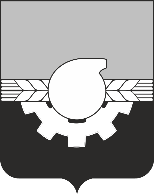 АДМИНИСТРАЦИЯ ГОРОДА КЕМЕРОВОПОСТАНОВЛЕНИЕ от 29.07.2022 № 2128О прекращении публичного сервитутаВ соответствии со ст. 48 Земельного кодекса Российской Федерации,          ст. 16 Федерального закона от 06.10.2003 № 131-ФЗ «Об общих принципах организации местного самоуправления в Российской Федерации», ст. 45 Устава города Кемерово, на основании заявления ОАО «СКЭК» (ОГРН 1084205006600, ИНН 4205153492):1. Прекратить публичный сервитут в отношении земельных участков с кадастровыми номерами 42:24:0501002:9935, 42:24:0501002:9241, 42:24:0501002:9910, 42:24:0000000:3230, 42:24:0000000:3232, 42:24:0501002:9908, 42:24:0501002:8201, 42:24:0501002:1093, площадью 5090 кв. м, и земель в кадастровом квартале № 42:24:0501002, площадью 1563 кв. м,  в целях строительства водопровода, для подключения к централизованной системе холодного водоснабжения «Музейного комплекса (Филиал ФГБУК «Государственный Русский музей), Театр оперы и балета (950 мест) Киноконцертного комплекса («Кузбасский центр искусств» с универсальным залом и концертным залом) в границах: ул. Красноармейская - ул. Мичурина - просп. Советский. Кемеровская область - Кузбасс, Кемеровский городской округ, город Кемерово, установленный постановлением администрации города Кемерово от 21.10.2021 № 2947 «Об установлении публичного сервитута».2. Признать утратившими силу:2.1. Постановление администрации города Кемерово от 21.10.2021 № 2947 «Об установлении публичного сервитута».3. Управлению архитектуры и градостроительства (В.П. Мельник) в течение пяти рабочих дней обеспечить направление копии настоящего постановления:- в Управление Федеральной службы государственной регистрации, кадастра и картографии по Кемеровской области - Кузбассу;-   в Комитет по управлению государственным имуществом Кузбасса;- в комитет по управлению муниципальным имуществом города Кемерово;- Общество с ограниченной ответственностью Специализированный застройщик «Промстрой-Центр»;-   ОАО «Северо-Кузбасская компания».4. Комитету по работе со средствами массовой информации администрации города Кемерово (Н.Н. Горбачева) в течение пяти рабочих дней со дня принятия настоящего постановления обеспечить официальное опубликование настоящего постановления и разместить настоящее постановление на официальном сайте администрации города Кемерово в информационно-телекоммуникационной сети «Интернет».5. Контроль за исполнением настоящего постановления возложить на   первого заместителя Главы города Д.В. Анисимова.Глава города 								              И.В. Середюк